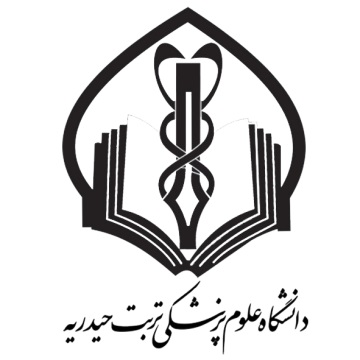 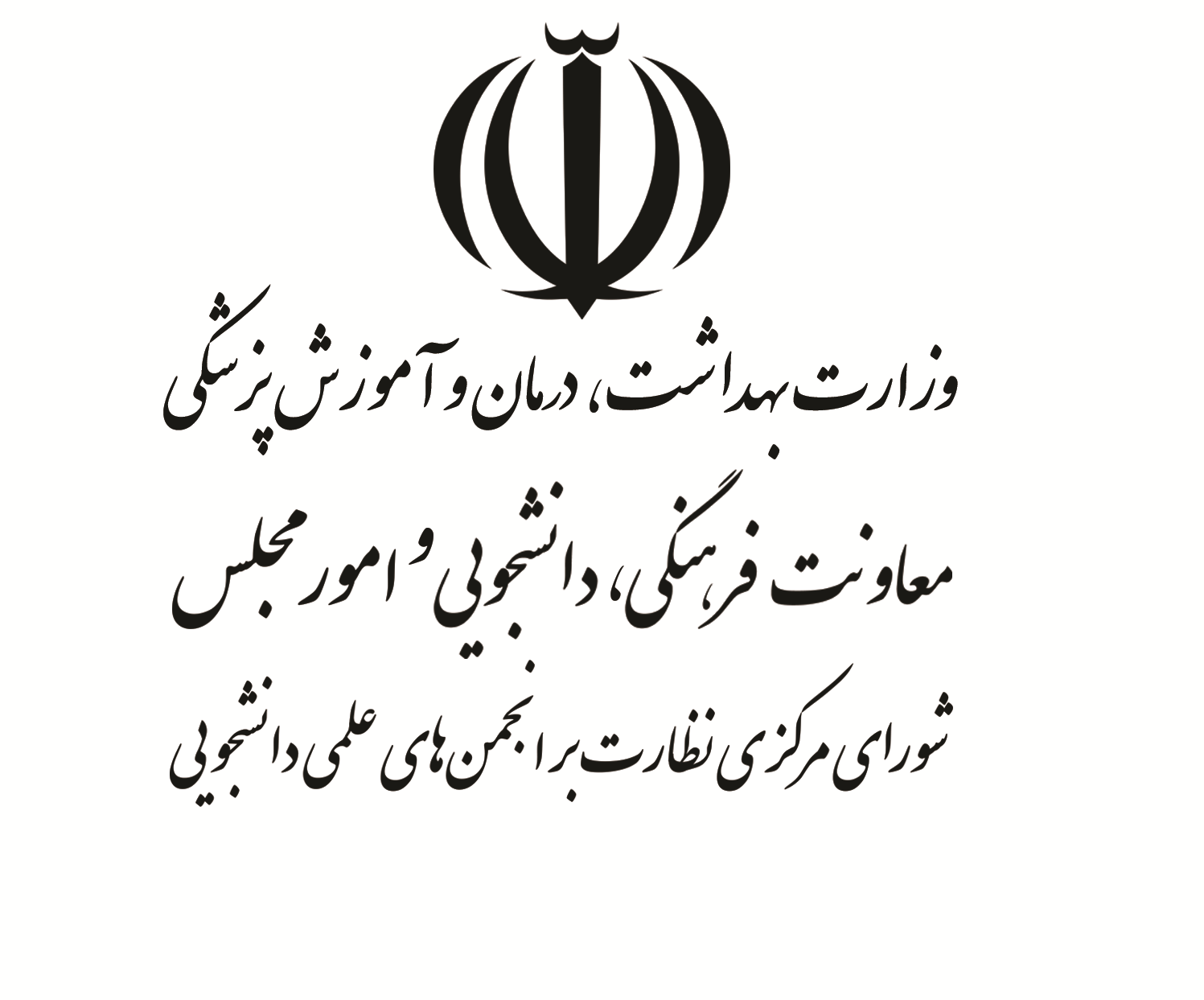 الف) مشخصات فردی:                                                                                         ب) در چه زمینه ای علاقه مند به همکاری با انجمن علمی دانشجویی می باشید؟نشریه علمی دانشجویی      گفتمان دانشجویی       تابلوی اعلانات انجمن      برگزاری همایش‌ها و سمینارهای علمی        برگزاری مسابقات علمی          برگزاری تورهای علمی        برگزاری کلاسهای آموزشی  برگزاری نمایشگاه سایت و وبلاگ      ج) مهارت و توانمندی جهت فعالیت در انجمن علمی‌دانشجویی 